PERSONAL DATA PROTECTION (KVKK)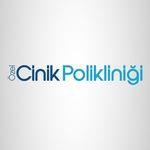 ACCES TO PERSONAL DATA / INFORMATION DEMAND FORMStatement: Pursuant to Article 11 of the Personal Data Protection Law (KVKK), by filling out this form, your requests regarding your personal data can be written, by hand and via notary public sent to Dikilitaş Mahallesi Ayazmaderesi Caddesi No:4 Kat: 1, 34349 Beşiktaş/ İstanbul or insankaynaklari@emrahcinik.com, you can send it to ercestetik@hs01.kep.tr with your secure electronic signature, mobile signature registered e-mail or your e-mail address registered in our systrem. The information and documents you specify in this form are requested in order to determine your relationship with our institution and give a complete response within the legal period.I.Applicant's InfoID NoI.Applicant's InfoName - SurnameI.Applicant's InfoDate of BirthI.Applicant's InfoPhone NoI.Applicant's InfoAddressI.Applicant's Info□	I, the data owner (I request my own data)□	I, the data owner (I request my own data)□	I, the data owner (I request my own data)□	I, the data owner (I request my own data)□	I, the data owner (I request my own data)□	I, the data owner (I request my own data)I.Applicant's InfoI, the data owner's relative (I require datas of my relative)□	Specify your relationship*:* If you are a legal representative, please send the relevant decision as an attachment.Note: In order to ensure the security of your personal data, additional documents (Identity Card, etc.) may be requested for identification.I, the data owner's relative (I require datas of my relative)□	Specify your relationship*:* If you are a legal representative, please send the relevant decision as an attachment.Note: In order to ensure the security of your personal data, additional documents (Identity Card, etc.) may be requested for identification.I, the data owner's relative (I require datas of my relative)□	Specify your relationship*:* If you are a legal representative, please send the relevant decision as an attachment.Note: In order to ensure the security of your personal data, additional documents (Identity Card, etc.) may be requested for identification.I, the data owner's relative (I require datas of my relative)□	Specify your relationship*:* If you are a legal representative, please send the relevant decision as an attachment.Note: In order to ensure the security of your personal data, additional documents (Identity Card, etc.) may be requested for identification.I, the data owner's relative (I require datas of my relative)□	Specify your relationship*:* If you are a legal representative, please send the relevant decision as an attachment.Note: In order to ensure the security of your personal data, additional documents (Identity Card, etc.) may be requested for identification.I, the data owner's relative (I require datas of my relative)□	Specify your relationship*:* If you are a legal representative, please send the relevant decision as an attachment.Note: In order to ensure the security of your personal data, additional documents (Identity Card, etc.) may be requested for identification.Please tick the option below that matches your interest in our institution.Please tick the option below that matches your interest in our institution.Please tick the option below that matches your interest in our institution.Please tick the option below that matches your interest in our institution.□	Patient / Patient's Relatives □	Employee / Former Employee/ Applicant □□	Patient / Patient's Relatives □	Employee / Former Employee/ Applicant □□	Patient / Patient's Relatives □	Employee / Former Employee/ Applicant □□	Patient / Patient's Relatives □	Employee / Former Employee/ Applicant □Supplier/ Company EmployeeII.For patientsFor patientsFor employeesFor suppliersFor suppliersFor suppliersRelation With The InstitutionFor patientsFor patientsFor employeesFor suppliersFor suppliersFor suppliersRelation With The InstitutionLast visited united;Last visited united;Situation;□ Current Employee □ Former Employee□ ApplicantName of the company you work for;Name of the company you work for;Name of the company you work for;Application deadline;Application deadline;Working period (year);Your position in the company;Your position in the company;Your position in the company;Application year of applicant;III.Information On DemandPlease make a statement regarding the personal data and reason for requesting it.Please make a statement regarding the personal data and reason for requesting it.Please make a statement regarding the personal data and reason for requesting it.Please make a statement regarding the personal data and reason for requesting it.Please make a statement regarding the personal data and reason for requesting it.Please make a statement regarding the personal data and reason for requesting it.III.Information On DemandPlease pick a method to contact you.Send my address	Send an e-mail□	□E-mail: …………………….Please pick a method to contact you.Send my address	Send an e-mail□	□E-mail: …………………….Please pick a method to contact you.Send my address	Send an e-mail□	□E-mail: …………………….Please pick a method to contact you.Send my address	Send an e-mail□	□E-mail: …………………….□Would like to receive it personallyTo Be Filled By The DemandantTo Be Filled By The DemandantTo Be Filled By The InstituteTo Be Filled By The InstituteDate of DemandDelivery DateName - SurnameName - Surname